SURVEY REPORTONSANSKRIT-SHAASTRA BASED EVALUATION OF MODI's GOVERNANCE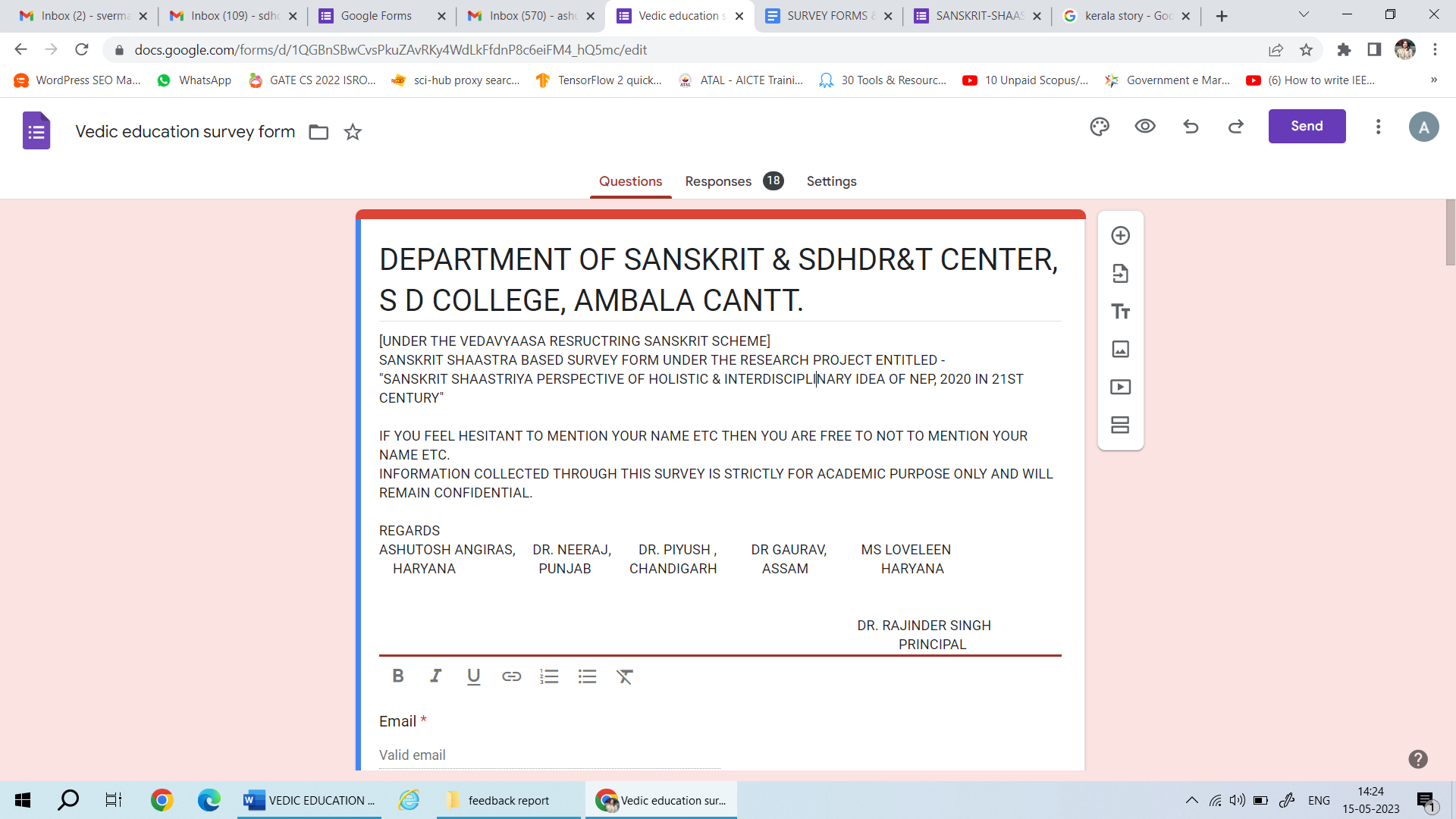 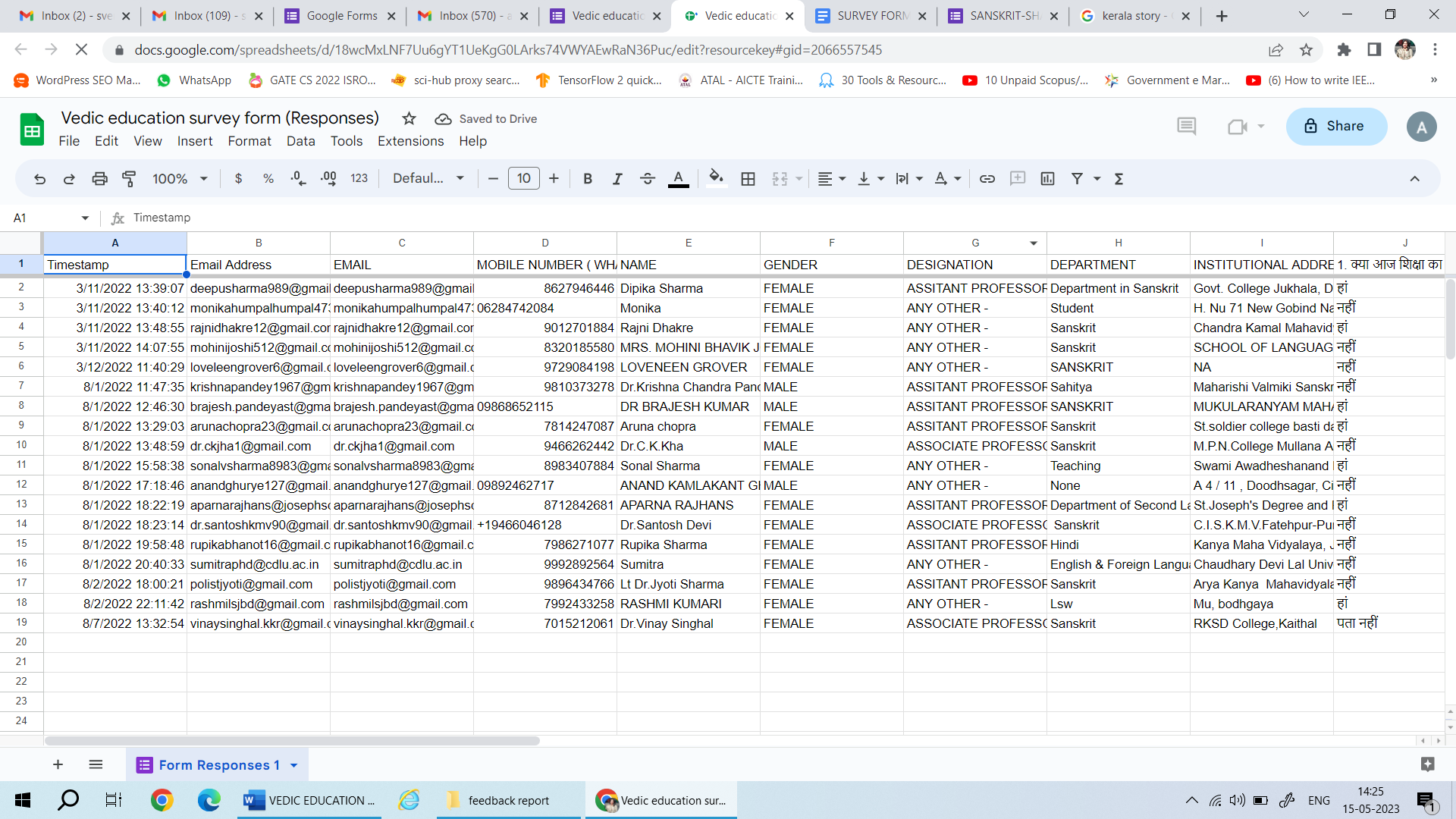 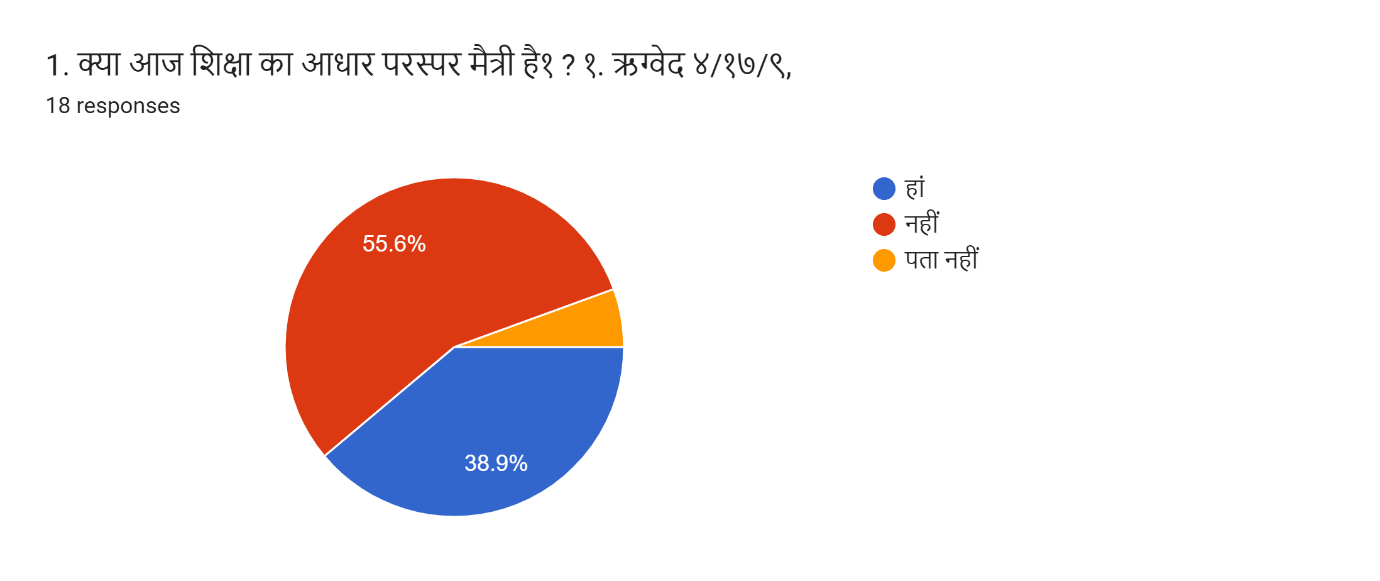 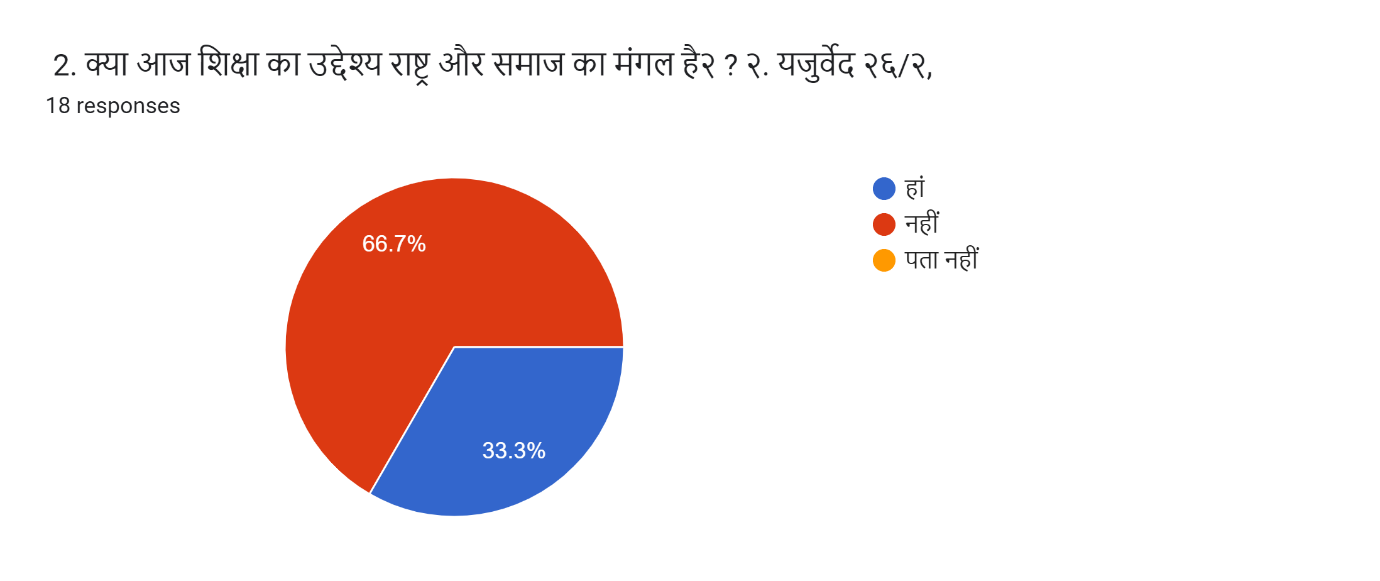 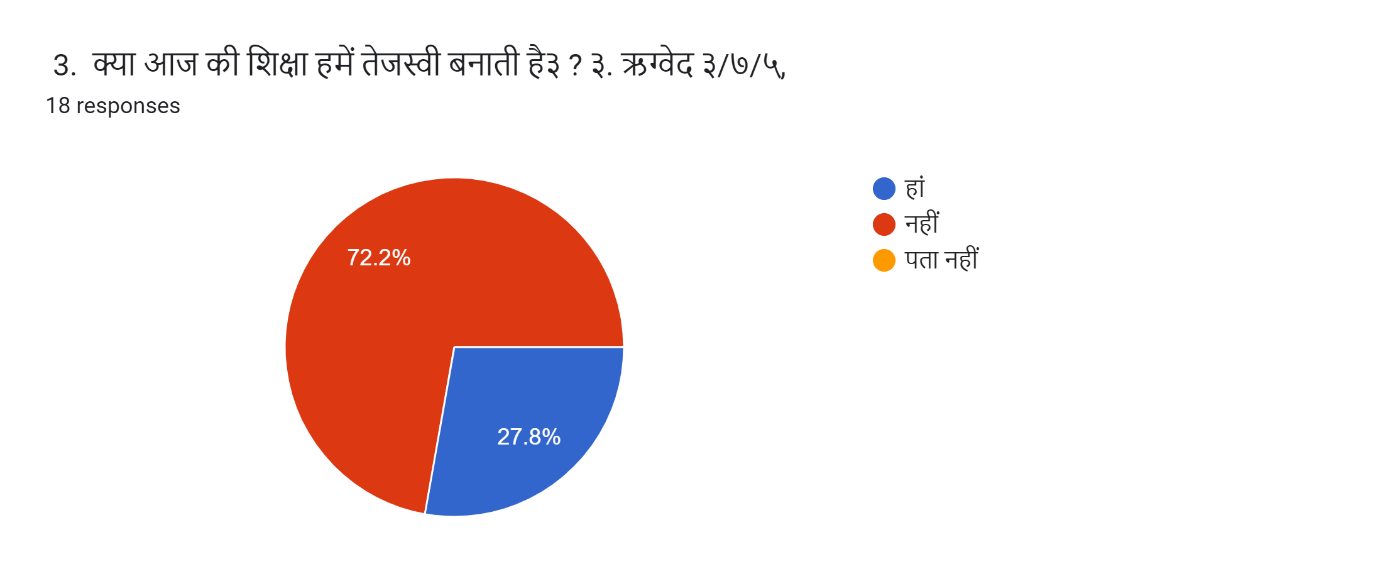 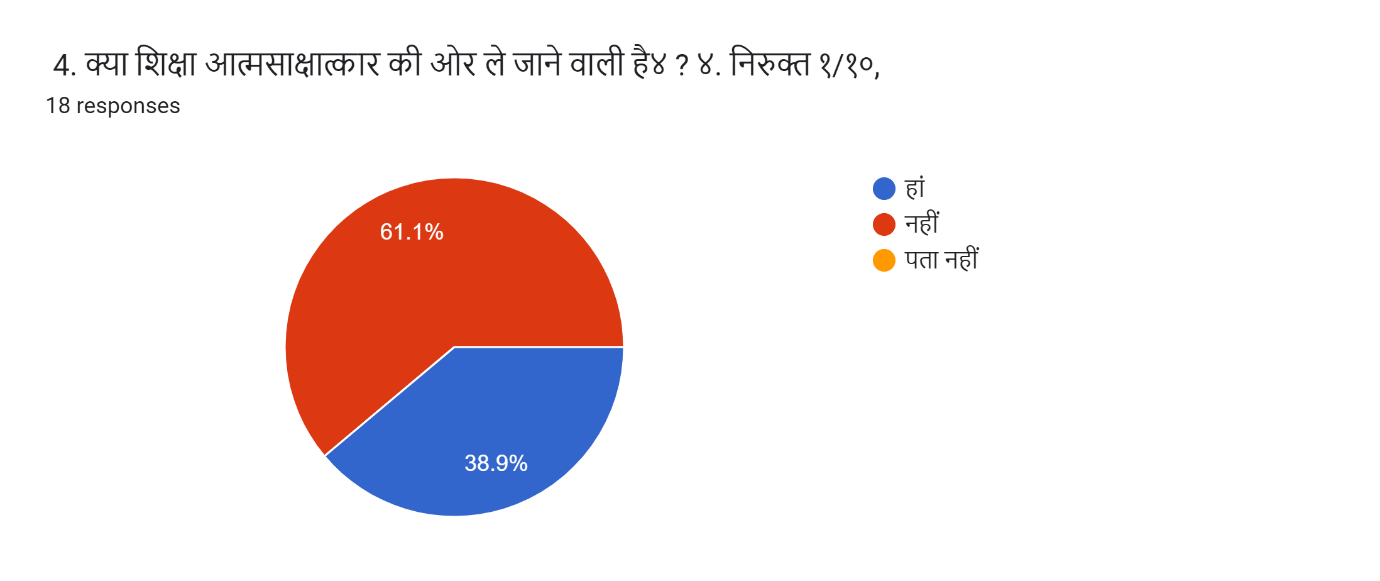 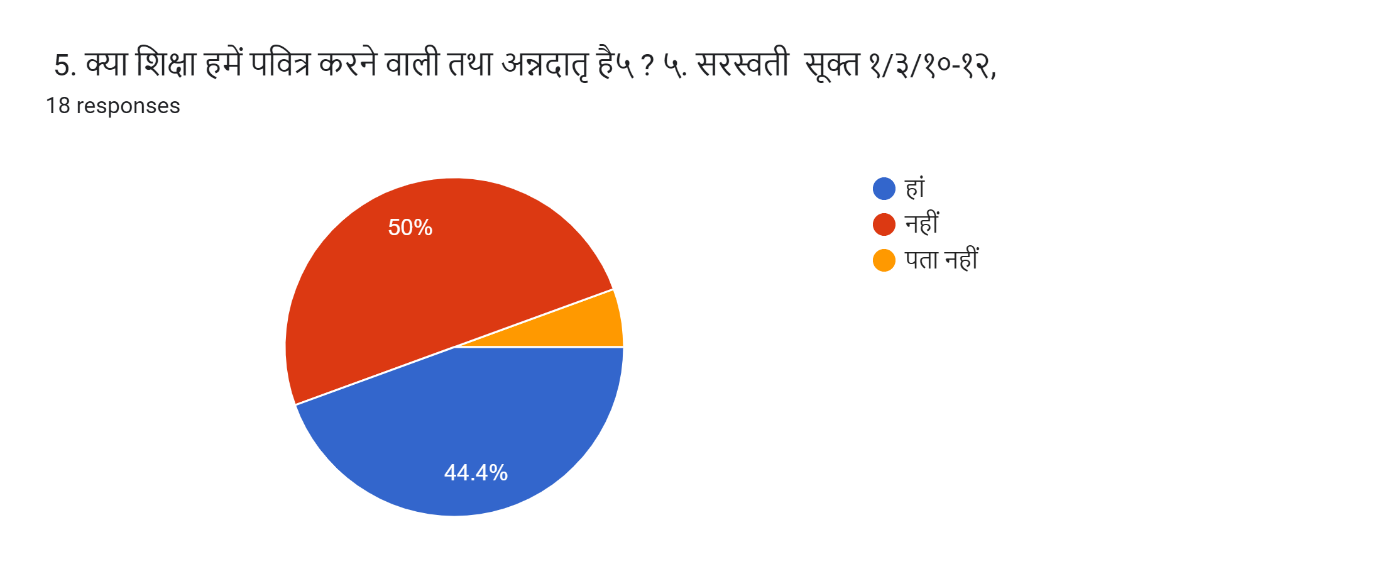 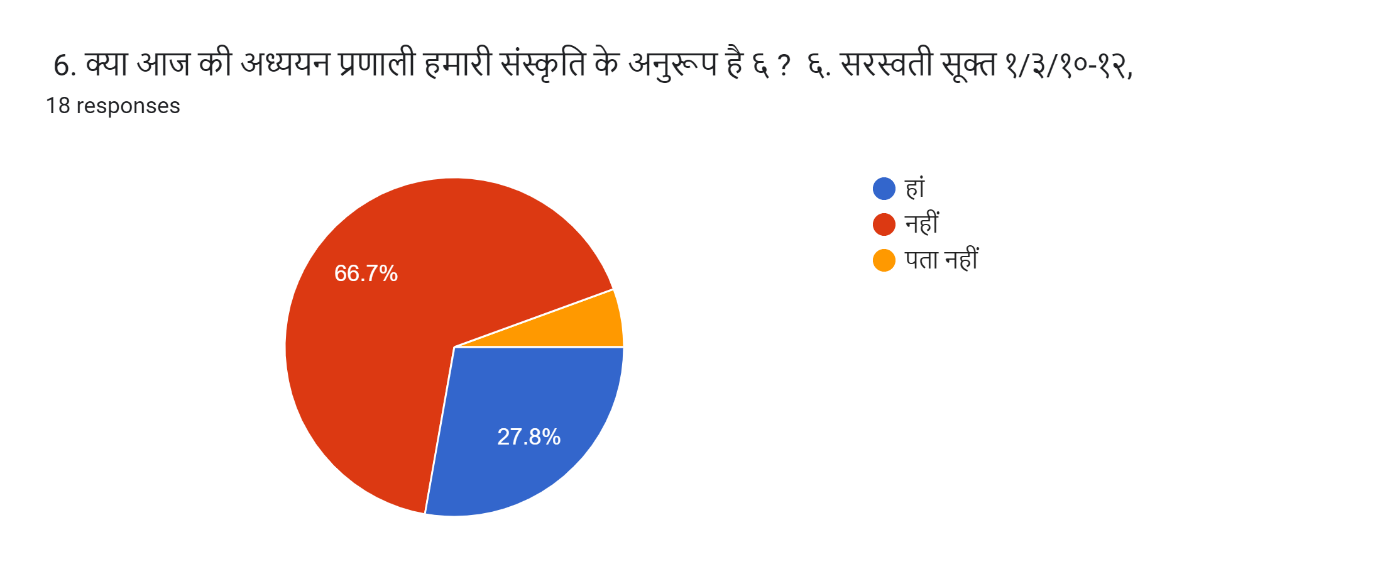 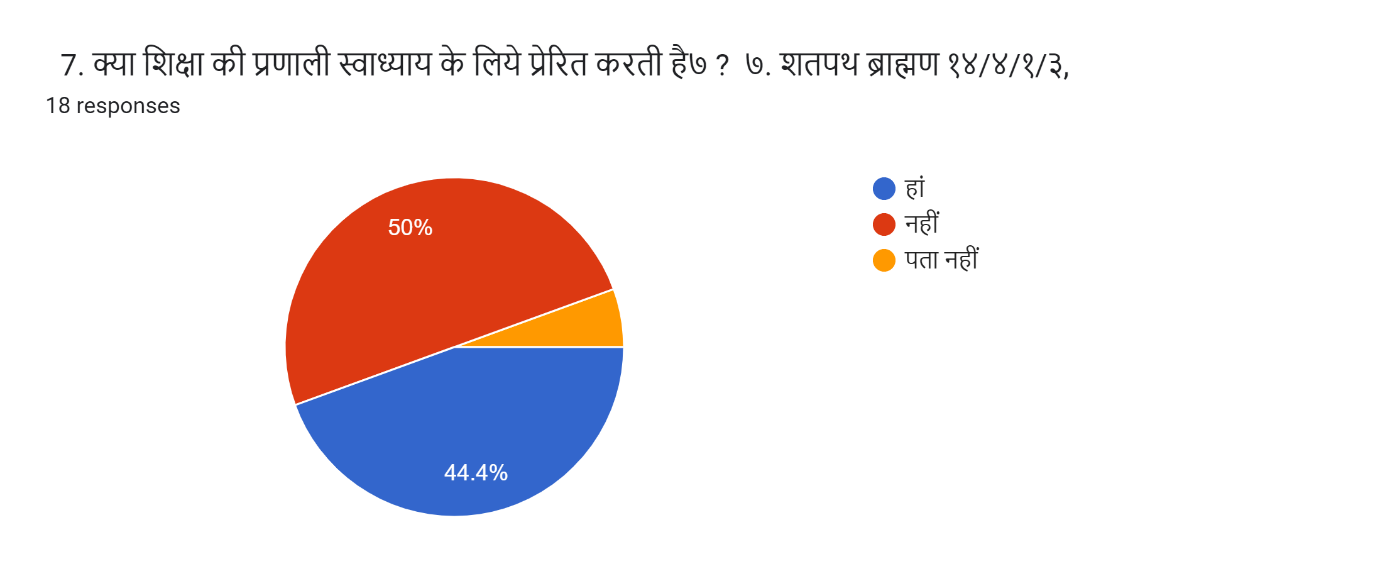 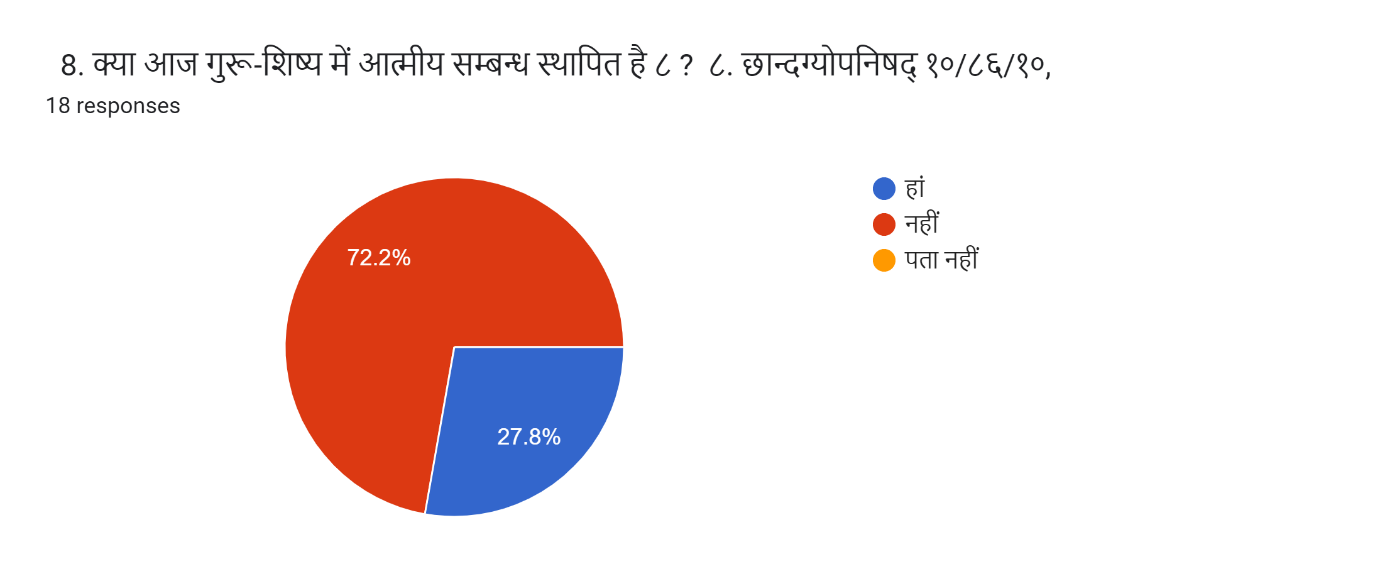 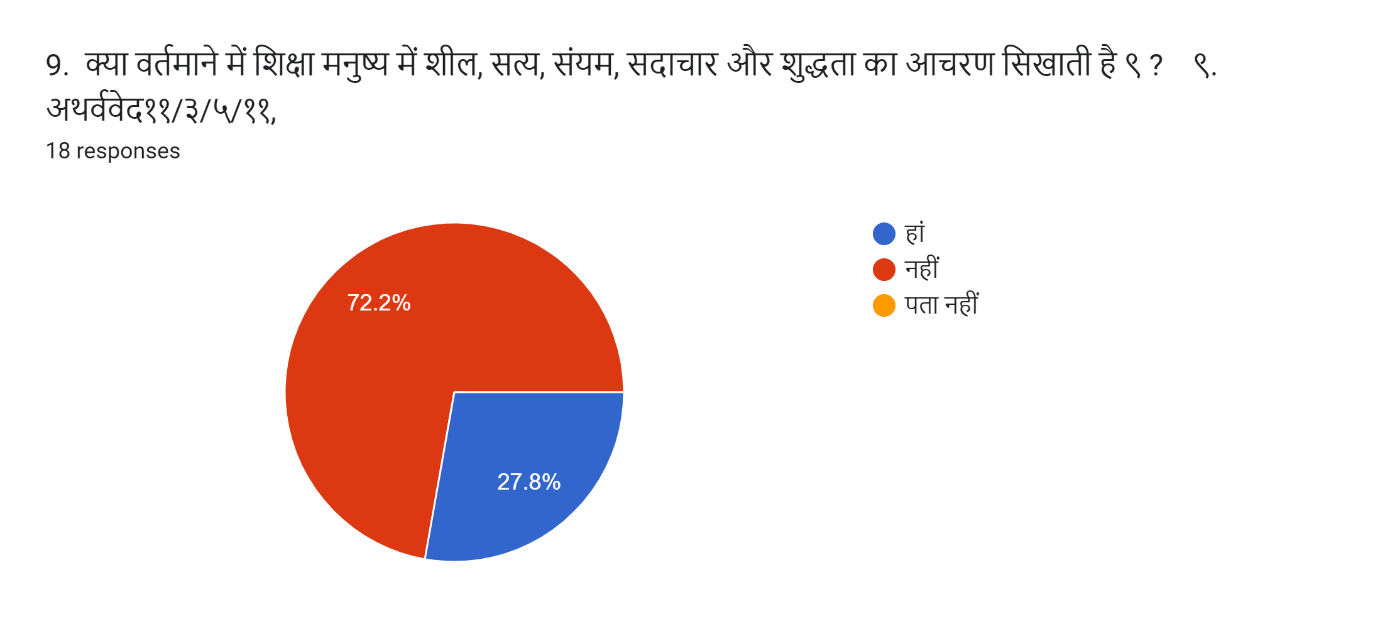 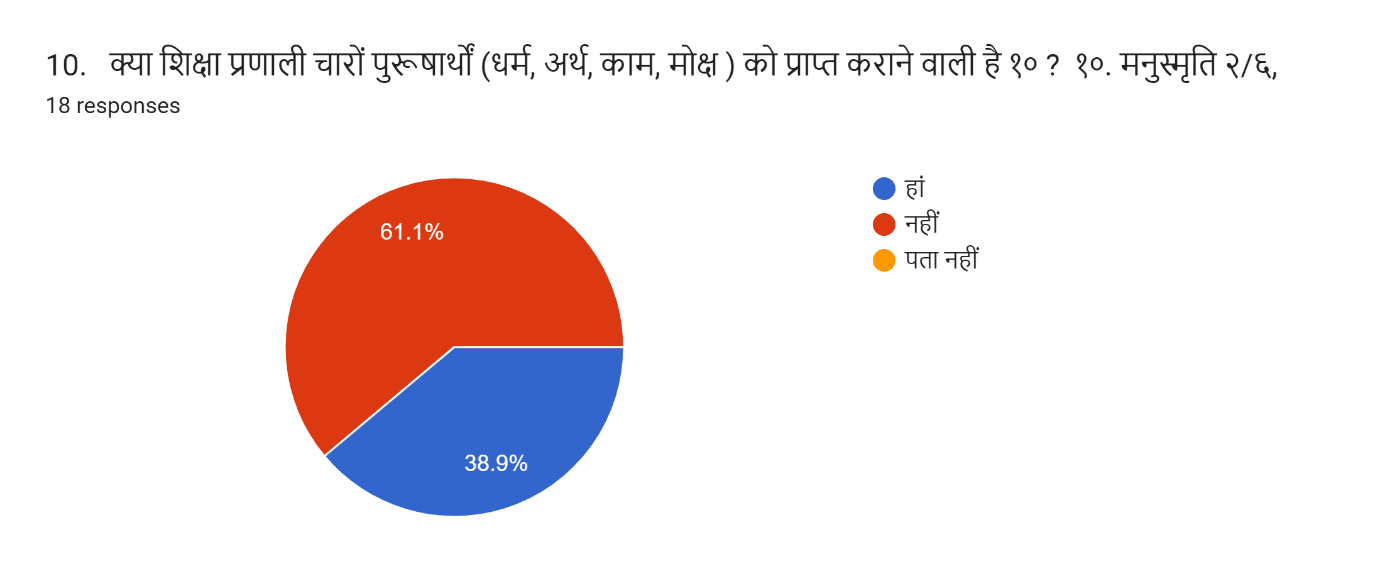 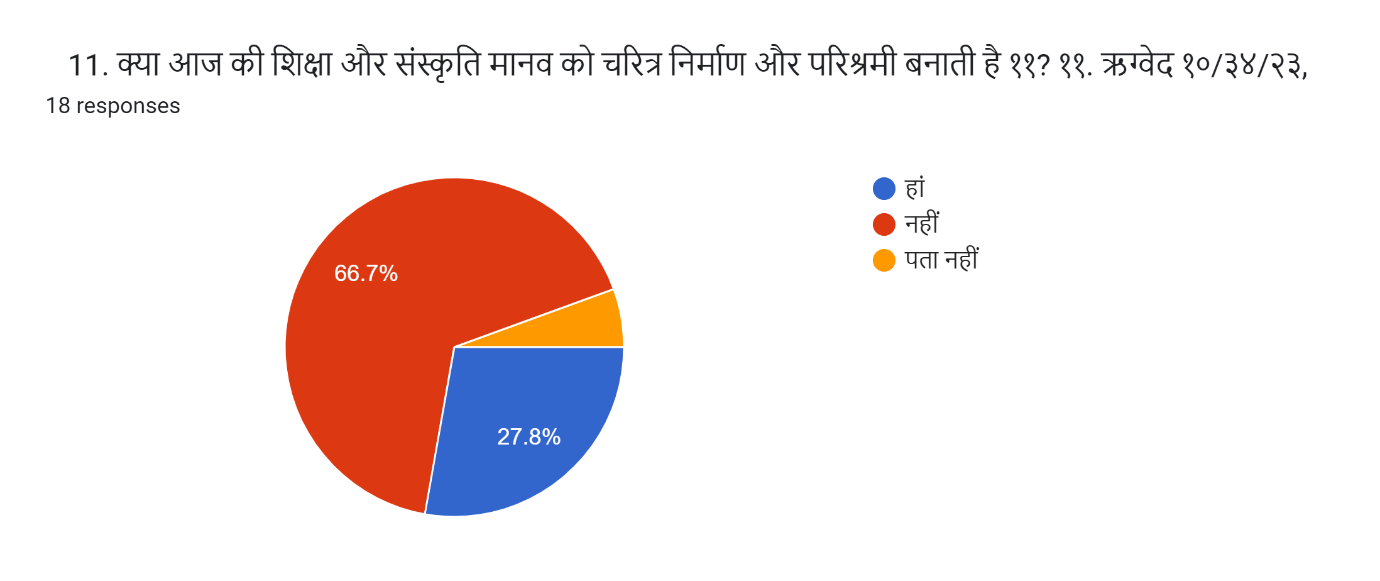 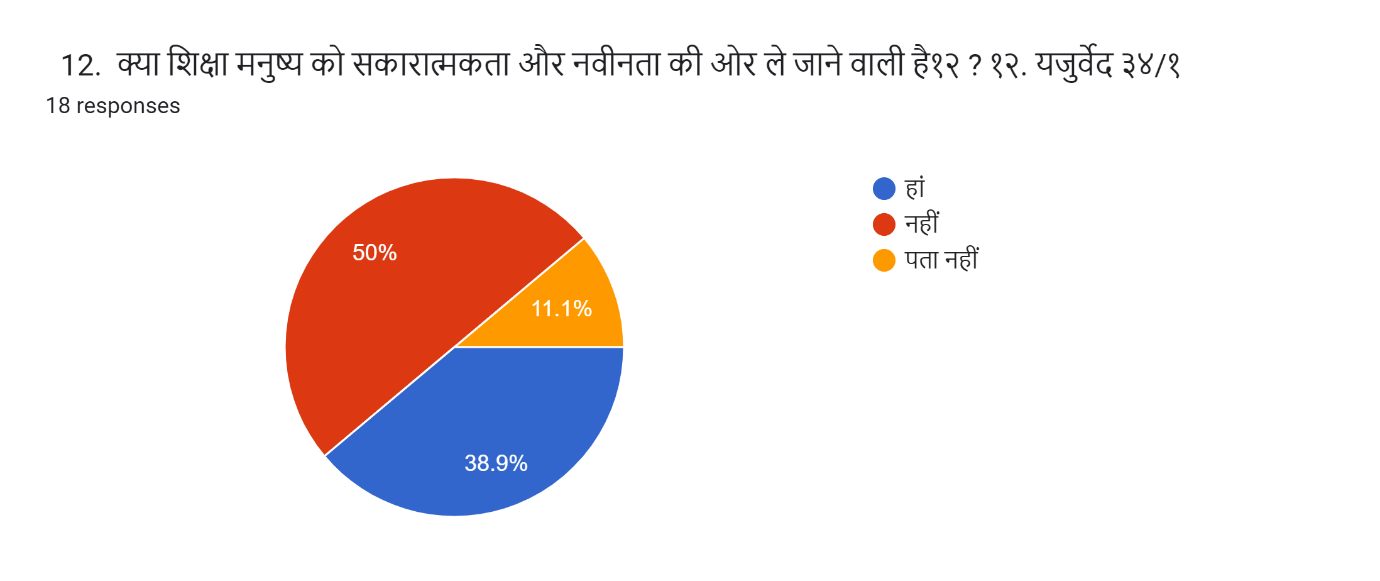 